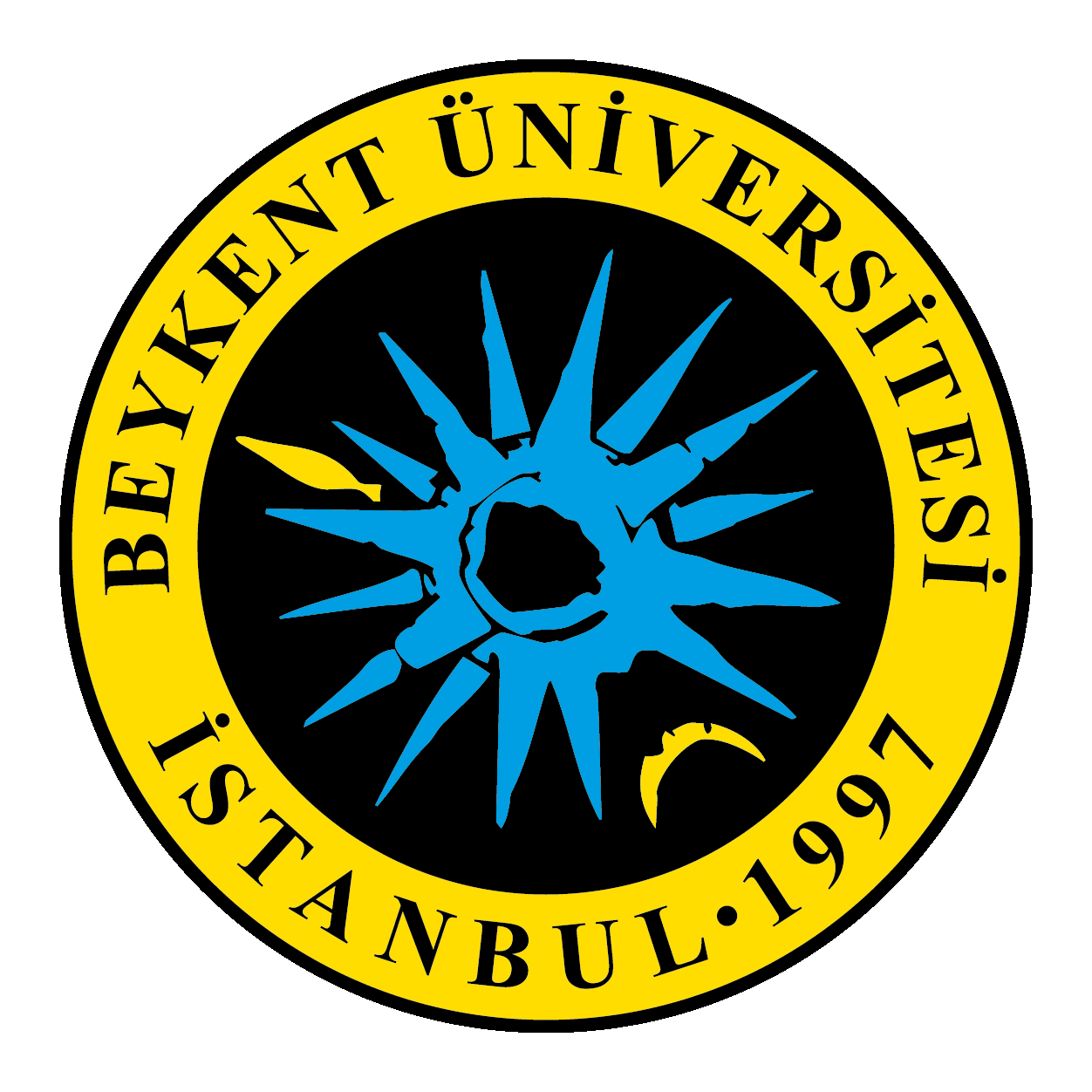 BİRİM FİYAT TEKLİF CETVELİİhale kayıt numarası: 2020/0007	*Tabloya gerektiği kadar satır eklenecektir. *Bu standart form ihale dokümanına eklenmeden önce ihale kayıt numarası idare tarafından doldurulacaktır.*Kısmi teklif verilemez.Adı ve SOYADI/Ticaret UnvanıKaşe ve İmza1 Bu sütun idarece hazırlanacaktır. 2  Bu sütun isteklilerce doldurulacaktır. 3Teklif vermeye yetkili kişi tarafından her sayfası ad ve soyadı/ticaret unvanı yazılarak imzalanacaktır. Teklifin ortak girişim  (iş ortaklığı veya konsorsiyum) olarak verilmesi halinde, teklif mektubu bütün ortaklar veya yetki verdikleri kişiler tarafından imzalanacaktır.BİRİM FİYAT TEKLİF CETVELİİhale kayıt numarası: 2020/0007	*Tabloya gerektiği kadar satır eklenecektir. *Bu standart form ihale dokümanına eklenmeden önce ihale kayıt numarası idare tarafından doldurulacaktır.*Kısmi teklif verilemez.Adı ve SOYADI/Ticaret UnvanıKaşe ve İmza1 Bu sütun idarece hazırlanacaktır. 2  Bu sütun isteklilerce doldurulacaktır. 3Teklif vermeye yetkili kişi tarafından her sayfası ad ve soyadı/ticaret unvanı yazılarak imzalanacaktır. Teklifin ortak girişim  (iş ortaklığı veya konsorsiyum) olarak verilmesi halinde, teklif mektubu bütün ortaklar veya yetki verdikleri kişiler tarafından imzalanacaktır.BİRİM FİYAT TEKLİF CETVELİİhale kayıt numarası: 2020/0007	*Tabloya gerektiği kadar satır eklenecektir. *Bu standart form ihale dokümanına eklenmeden önce ihale kayıt numarası idare tarafından doldurulacaktır.*Kısmi teklif verilemez.Adı ve SOYADI/Ticaret UnvanıKaşe ve İmza1 Bu sütun idarece hazırlanacaktır. 2  Bu sütun isteklilerce doldurulacaktır. 3Teklif vermeye yetkili kişi tarafından her sayfası ad ve soyadı/ticaret unvanı yazılarak imzalanacaktır. Teklifin ortak girişim  (iş ortaklığı veya konsorsiyum) olarak verilmesi halinde, teklif mektubu bütün ortaklar veya yetki verdikleri kişiler tarafından imzalanacaktır.BİRİM FİYAT TEKLİF CETVELİİhale kayıt numarası: 2020/0007	*Tabloya gerektiği kadar satır eklenecektir. *Bu standart form ihale dokümanına eklenmeden önce ihale kayıt numarası idare tarafından doldurulacaktır.*Kısmi teklif verilemez.Adı ve SOYADI/Ticaret UnvanıKaşe ve İmza1 Bu sütun idarece hazırlanacaktır. 2  Bu sütun isteklilerce doldurulacaktır. 3Teklif vermeye yetkili kişi tarafından her sayfası ad ve soyadı/ticaret unvanı yazılarak imzalanacaktır. Teklifin ortak girişim  (iş ortaklığı veya konsorsiyum) olarak verilmesi halinde, teklif mektubu bütün ortaklar veya yetki verdikleri kişiler tarafından imzalanacaktır.BİRİM FİYAT TEKLİF CETVELİİhale kayıt numarası: 2020/0007*Tabloya gerektiği kadar satır eklenecektir. *Bu standart form ihale dokümanına eklenmeden önce ihale kayıt numarası idare tarafından doldurulacaktır.*Kısmi teklif verilemez.Adı ve SOYADI/Ticaret UnvanıKaşe ve İmza81 Bu sütun idarece hazırlanacaktır. 2  Bu sütun isteklilerce doldurulacaktır. 3Teklif vermeye yetkili kişi tarafından her sayfası ad ve soyadı/ticaret unvanı yazılarak imzalanacaktır. Teklifin ortak girişim  (iş ortaklığı veya konsorsiyum) olarak verilmesi halinde, teklif mektubu bütün ortaklar veya yetki verdikleri kişiler tarafından imzalanacaktır.KISIM 1KISIM 1KISIM 1KISIM 1KISIM 1KISIM 1A1A1A1A1B2B2Sıra Noİş Kaleminin Adı ve Kısa Açıklaması 6BirimiMiktarıTeklif Edilen4 Birim FiyatTutarı1FOTOSELLİ MAKİNA HAVLUSU 1 RULO1 RULO100002EV TİPİ TUVALET KAĞIDI1 RULO1000003DİSPENSER PEÇETE MASA ÜSTÜ 200 LÜ200LÜ PAKET10004Z PEÇETE200LÜ PAKET1000TOPLAM TUTAR  (K.D.V Hariç)TOPLAM TUTAR  (K.D.V Hariç)TOPLAM TUTAR  (K.D.V Hariç)TOPLAM TUTAR  (K.D.V Hariç)TOPLAM TUTAR  (K.D.V Hariç)KISIM 2KISIM 2KISIM 2KISIM 2KISIM 2KISIM 2A1A1A1A1B2B2Sıra Noİş Kaleminin Adı ve Kısa Açıklaması 6BirimiMiktarıTeklif Edilen4 Birim FiyatTutarı5DİŞ MUAYENE HASTA ÖNLÜĞÜ LAMİNELİ SIZDIRMAZ1 RULO206PUDRASIZ MUAYENE ELDİVENİ  ( S -M-L)100LÜ KUTU57PUDRALI MUAYENE ELDİVENİ  ( S -M-L)100LÜ KUTU18MAVİ PUDRASIZ MUAYENE ELDİVENİ (S-M-L)100LÜ KUTU59AĞIZ MASKESİ100LÜ KUTU12010BONE100LÜ KUTU10011GALOŞ EXTRA100LÜ KUTU150TOPLAM TUTAR  (K.D.V Hariç)TOPLAM TUTAR  (K.D.V Hariç)TOPLAM TUTAR  (K.D.V Hariç)TOPLAM TUTAR  (K.D.V Hariç)TOPLAM TUTAR  (K.D.V Hariç)KISIM 3KISIM 3KISIM 3KISIM 3KISIM 3KISIM 3A1A1A1A1B2B2Sıra Noİş Kaleminin Adı ve Kısa Açıklaması 6BirimiMiktarıTeklif Edilen4 Birim FiyatTutarı12SIVI SABUN20lt BİDON5013KREM TEMİZLEYİCİADET5014LAVABO AÇICIADET10015BULAŞIK DETERJANI20lt BİDON7016BULAŞIK MAKİNE DETERJANI20lt BİDON7017BULAŞIK MAKİNE PARLATICISI20lt BİDON50TOPLAM TUTAR  (K.D.V Hariç)TOPLAM TUTAR  (K.D.V Hariç)TOPLAM TUTAR  (K.D.V Hariç)TOPLAM TUTAR  (K.D.V Hariç)TOPLAM TUTAR  (K.D.V Hariç)KISIM 4KISIM 4KISIM 4KISIM 4KISIM 4KISIM 4A1A1A1A1B2B2Sıra Noİş Kaleminin Adı ve Kısa Açıklaması 6BirimiMiktarıTeklif Edilen4 Birim FiyatTutarı18YER KAZIMA APARATI10LU PAKET519YER KAZIMA JİLETİ10LU PAKET520CAM KAZIMA APARATI10LU PAKET521CAM KAZIMA JİLETİ 10'LU10LU PAKET522CAM ÇEK 35 CMADET1023CAM ÇEK 45 CMADET1024MİKROFİB.TEM.BEZİ MAVİ TEKLİ PAK. 10LU PAKET2025MİKROFİB.TEM.BEZİ SARI TEKLİ PAK. 10LU PAKET2026MİKROFİB.TEM.BEZ KIRMIZI TEKLİ PAK.10LU PAKET2027MİKROFİB.TEM.BEZ YEŞİL TEKLİ PAK. 10LU PAKET2028MİKROFİBER CAM BEZİ 10LU PAKET2029ORLON MOP 50 CMADET530ORLON MOP 60 CMADET531ORLON MOP 80 CMADET532TEL MOP APARATI 80 CMADET533TEL MOP APARATI 60 CMADET534ISLAK MOP 500 GRADET535NEMLİ MOP 50 CMADET536NEMLİ MOP 60 CMADET537NEMLİ MOP 50 CM KIRMIZI ŞERİTLİADET538NEMLİ MOP APARATI PALET 60 CM PLASTİKADET539ISLAK MOP APARATIADET540SAPLI FARAŞ SÜPÜRGEADET541BULAŞIK SÜNGERİ ENDÜSTRİYEL 4'LÜ4LÜ PAKET6042PASLANMAZ ÇELİK 10LT ÇÖP KAVASIADET2043PASLANMAZ ÇELİK 10LT ÇÖP KAVASIADET2044PEDALLI PLASTİK 50LT ÇÖP KOVASIADET2045KAPAKLI PLASTİK 40LT ÇÖP KOVASIADET2046KONTEYNER ÇÖP KOVASIADET2047TUVALET FIRÇASI KROM ADET2048FIRÇA TUVALET HAZNELİ (PLASTİK)ADET2049Endüstriyel Battal Siyah-70X90 cm-32 mikron10LU PAKET5050Standart Battal Siyah-70X90 cm-18 mikron10LU PAKET5051Endüstriyel Jumbo Siyah-80x110 cm-32 mikron10LU PAKET5052Optima Jumbo 500 gr. Siyah-80x110 cm-30,5 mikron10LU PAKET5053Optima Jumbo 350 gr. Siyah-80x110 cm-22 mikron10LU PAKET5054Tıbbi Atık Jumbo Kırmızı-80x110 cm-50 mikron10LU PAKET5055Endüstriyel Hantal Siyah-100x150 cm- 40,5 mikron10LU PAKET5056Standart Büyük Siyah-65x80 cm-8,5 mikron10LU PAKET5057Standart Orta Siyah-55x60 cm-6,8 mikron10LU PAKET5058Standart Orta Mavi-55x60 cm-6,8 mikron10LU PAKET5059Optima Orta Siyah-55x60 cm-6 mikron10LU PAKET5060Standart Mini Şeffaf-40x50 cm-6 mikron10LU PAKET50TOPLAM TUTAR  (K.D.V Hariç)TOPLAM TUTAR  (K.D.V Hariç)TOPLAM TUTAR  (K.D.V Hariç)TOPLAM TUTAR  (K.D.V Hariç)TOPLAM TUTAR  (K.D.V Hariç)KISIM 5KISIM 5KISIM 5KISIM 5KISIM 5KISIM 5A1A1A1A1B2B2Sıra Noİş Kaleminin Adı ve Kısa Açıklaması 6BirimiMiktarıTeklif Edilen4 Birim FiyatTutarı61PLASTİK BARDAK 100'LÜ 100LÜ PAKET100062PLASTİK ÇATAL STANDART 100'LÜ 100LÜ PAKET10063PLASTİK KAŞIK BÜYÜK 100' LÜ100LÜ PAKET10064PLASTİK TABAK BÜYÜK BOY 100'LÜ 100LÜ PAKET10065KARTON BARDAK 100'LÜ 100LÜ PAKET100066KÖPÜK TABAK 22 CM 100'LÜ 100LÜ5067TAHTA KARIŞTIRICI100LÜ PAKET100068STREÇ FİLM 300 M X 45 ADET10069ÇÖP ŞİŞ 25 CM 100'LÜ100LÜ PAKET100TOPLAM TUTAR  (K.D.V Hariç)TOPLAM TUTAR  (K.D.V Hariç)TOPLAM TUTAR  (K.D.V Hariç)TOPLAM TUTAR  (K.D.V Hariç)TOPLAM TUTAR  (K.D.V Hariç)